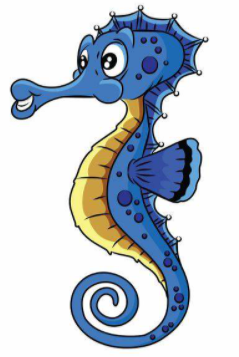 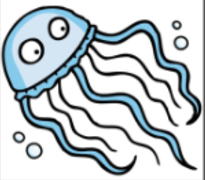 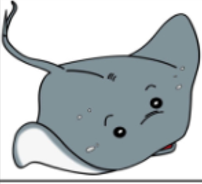 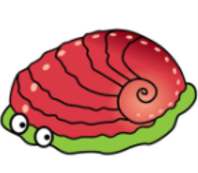 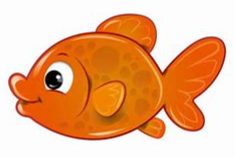 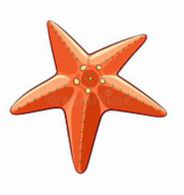 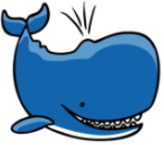 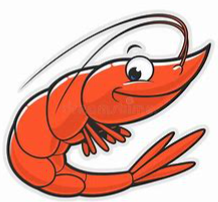     zeepaard       kwal       rog    zeeslak    goudvis     zeester     walvis     garnaal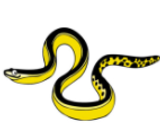 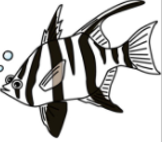 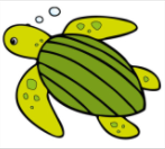 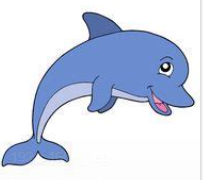 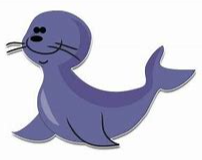 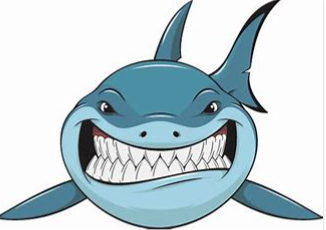 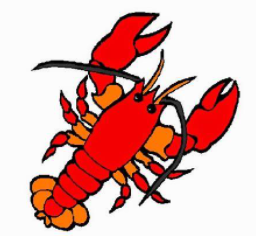 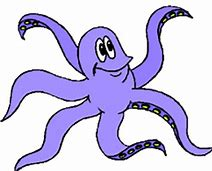        paling    zebravis   schildpad    dolfijn   zeehond          haai    kreeft    inktvis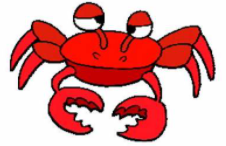 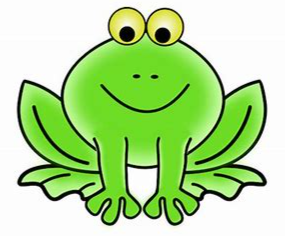 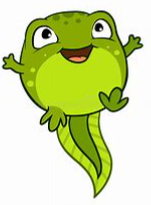 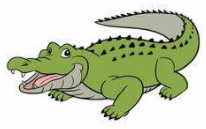 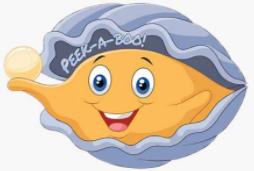 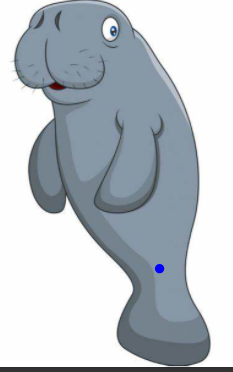 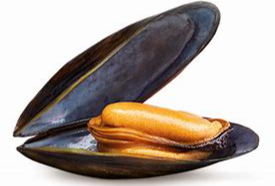 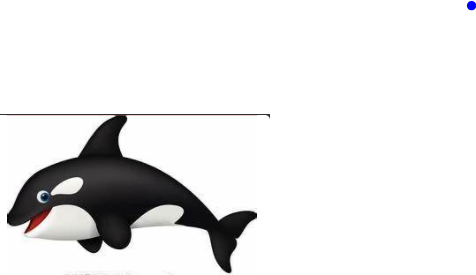         krab    kikker  kikkervisje     krokodil         oester      zeekoe  mossel     orka  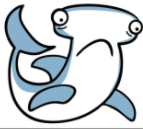 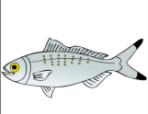 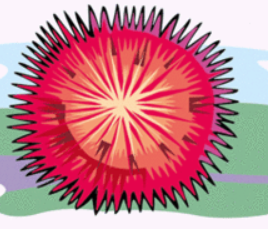 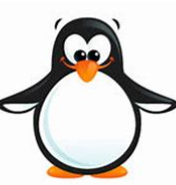 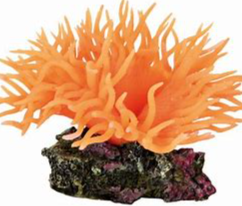 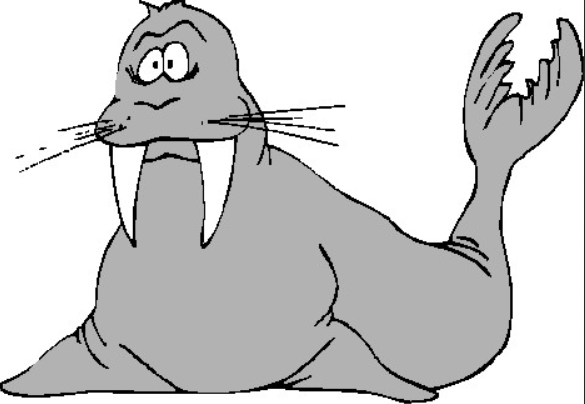 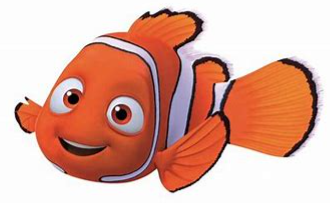 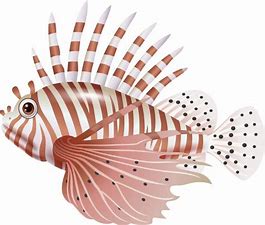  hamerhaai      voorn  zee-egel     pinguïn   anemoon     walrus   Nemoleeuwenvis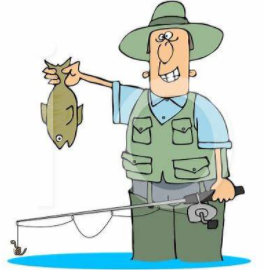 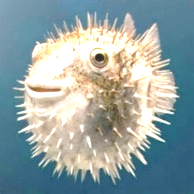 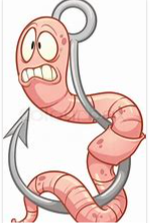 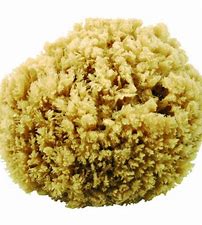 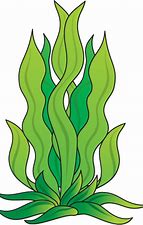 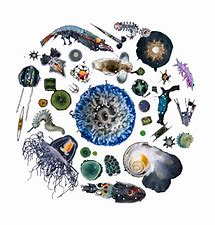 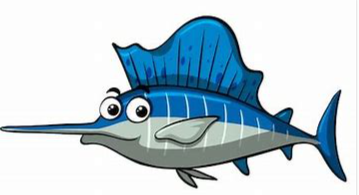 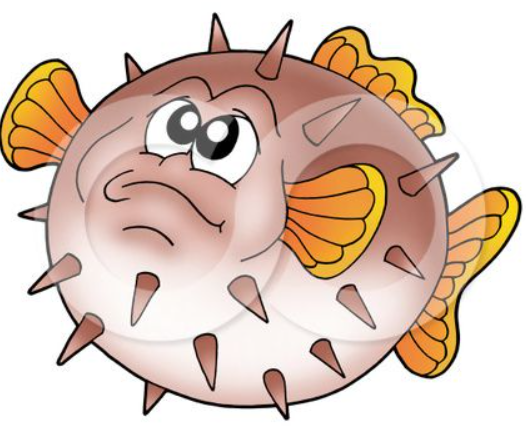       visser    egelvis     zeepier      spons     zeewier   plankton   zwaardvis   ballonvis